บทที่ 5คำคุณศัพท์ (Golongan Kata Adjektif)นอกจากคำนาม และคำกริยาแล้ว คำคุณศัพท์มีความสำคัญเช่นกัน เป็นคำที่ใช้บ่งบอกถึงคุณลักษณะของคน สัตว์ สิ่งของ และสถานที่ ในภาษามลายูคำคุณศัพท์อาจจะเป็นคำมูล คำประสม คำซ้ำ หรือคำที่เติมอุปสรรคปัจจัย ซึ่งในบทนี้เราจะอธิบายเกี่ยวกับชนิดของคำคุณศัพท์และการสร้างคำคุณศัพท์คำคุณศัพท์ (Kata Adjektif)คำคุณศัพท์คือ คำที่ใช้ทำหน้าที่อธิบายหรือขยายคำนาม โดยอธิบายลักษณะของคน สัตว์ สิ่งของ และสถานที่ เพื่อให้สามารถรู้ได้ว่าคำนามที่กล่าวถึงนั้น มีรูปร่างลักษณะ สีสัน ประมาณอย่างไร ทำให้เห็นความแตกต่างของคำนามที่กล่าวนั้น โดยปกติคำคุณศัพท์จะมีคำที่เป็นคำครงข้าม เช่น ดำ มีคำตรงข้ามคือ ขาว สูง มีคำตรงข้ามคือ เตี้ยหรือต่ำ ใหญ่ มีคำตรงข้ามคือ เล็ก เป็นต้น ในภาษามลายูคำคุณศัพท์เป็นคำหลักในการสร้างวลีคุณศัพท์ และโดยปกติจะใช้คูกับคำที่เน้นย้ำ (kata penguat) ในประโยคคำคุณศัพท์ทำหน้าที่เป็นคำขยายคำนามหรืออธิบายลักษณะของคำนาม ตัวอย่างเช่น 		Adi saya tinggi.  (น้องสาว/น้องชายของฉันสูง)		Ali sangat pandai.  (อาลีเป็นคนเก่ง)		Orang muda itu baik. (หนุ่มสาวที่ดี)		Pendapatnya lain sekali. (ความเห็นที่ระบุไว้ในครั้งเดียว)		Anaknya masih kecil lagi. (ลูกชายของเขาเป็นหนุ่มอีกครั้ง)		Malam ini gelap benar. (คืนนี้มืดมาก)		Reka bentuk rumah itu sangat lain. (การออกแบบของบ้านที่แตกต่างกันมาก)		Buah durian itu belum masak lagi. (ทุกเรียนผลนี้ยังไม่สุกเลย)		Hujan pagi ini amat lebat sekali. (เช้านี้ฝนตกหนักมาก)		Suaranya sungguh merdu.(เสียงของเขาไม่เพราะจริงๆ)คำคุณศัพท์เป็นคำที่แตกต่างกับคำนาม คำกริยา โดยมีลักษณะที่สามารถนำหน้าหรือตามหลังคำที่เน้นย้ำ (kata penguat) เช่นคำว่า amat (มาก) sangat (มาก) sekali (มาก/ที่สุด)  sungguh (มาก/จริงๆ)  paling (ที่สุด) benar (จริงๆ) nian (มาก) เป็นต้น โดยคำเน้นย้ำนั้นถ้าแบ่งตามหน้าที่แล้วสามารถแบ่งออกเป็น 3 ชนิด คือคำเน้นย้ำที่อยู่หน้าคำคุณศัพท์ คำที่อยู่หลังคำคุณศัพท์ และคำที่อยู่หน้าหรือหลังคำคุณศัพท์ก็ได้ตัวอย่าง:amat sakit      แปลว่า เจ็บมากsakit sungguh แปลว่า เจ็บมากpaling banyak แปลว่า เยอะที่สุดbanyak sekali  แปลว่า เยอะมากsangat mahal  แปลว่า แพงมากชนิดของคำคุณศัพท์ (Jenis Golongan Kata Adjektif)คำคุณศัพท์ในภาษามลายูสามารถแบ่งออกเป็น 9 ชนิด ดังต่อไปนี้1. คำคุณศัพท์ที่บงบอกถึงสถาพ (Kata Adjektif Sifatan/Keadaan)คำคุณศัพท์ชนิดนี้เป็นคำที่แสดงถึงสภาพของคำนาม ตัวอย่างคำคุณศัพท์  Baik		แปลว่า ดีlemah		แปลว่า อ่อนแอcuriga		แปลว่า	สงสัยkasar		แปลว่า แข็งกระด้านcerdik		แปลว่า ฉลาดberani		แปลว่า กล้าpandai		แปลว่า เก่งtakut		แปลว่า กลัวsihat 		แปลว่า สุขภาพดีnakal 		แปลว่า เกเรbijak		แปลว่า เก่งkuat 		แปลว่า แข็งแรงcerdas		แปลว่า เล่ห์เหลี่ยมตัวอย่างประโยค		Budak nakal selalu kena marah. (เด็กซนโดนดุเสมอ)Dia lemah dalam matematik. (เขาอ่อนในวิชาคณิตศาสตร์)Kubu pertahanan pemberontak itu amat kuat. (ปราการกบฏมีความแข็งแรงมาก)Anak Pak Kamar bijak sekali. (ลูกของลุงคามาร์ฉลาดมาก)Peserta itu berdiri dengan cergas. (ผู้เข้าร่วมยืนอยู่กับการใช้งาน)2. คำคุณศัพท์ที่บงบอกถึงสี (Kata Adjektif Warna)ตัวอย่าง		merah		แปลว่า	แดงungu 		แปลว่า ม่วงputih 		แปลว่า	ขาวkelabu		แปลว่า	สีเทา		biru 		แปลว่า	น้ำเงินhitam 		แปลว่า	ดำhijau 		แปลว่า	เขียวkuning		แปลว่า	เหลือง		pirang		แปลว่า บลอนด์ตัวอย่างประโยคAdik suka pakai baju hijau. (น้องสาว/น้องชายชอบใส่เสื้อสีเขีย) 		Pakaian pelajar sekolah berwarna putih. (นักเรียนโรงเรียนนี้แต่งตัวด้วยสีขาว)        		Baju kesukaan saya berwarna kuning. (ฉันชอบเสื้อสีเหลือง)                                 		Kereta merah itu kepunyaan abang. (รถคันสีแดงนั้นเป็นของพี่ชา)          		Dia memiliki mata berwarna biru. (เธอมีดวงตาสีฟ้า)3. คำคุณศัพท์ที่บงบอกถึงขนาด (Kata Adjektif Ukuran)ตัวอย่าง    		panjang 		แปลว่า 		ยาวrendah 			แปลว่า		ต่ำpendek 		แปลว่า		เตี้ยtebal			แปลว่า 		หนา		kecil 			แปลว่า		เล็กnipis 			แปลว่า 		บางbesar 			แปลว่า 		ใหญ่kerdil			แปลว่า 		แคระ		tinggi 			แปลว่า 		สูงkurus			แปลว่า 		ผอมตัวอย่างประโยค 		Buku tebal itu sudah saya baca. (หนังสือเล่มหนานี้ฉันอ่านเสร็จแล้ว) 		Anaknya masih kecil lagi. (เขาเป็นหนุ่มอีกครั้ง)		Badannya semakin kurus. (ร่างของเธอผอมมาก) Kertas nipis itu tidak boleh digunakan lagi. (กระดาษบางไม่สามารถนำกลับมาใช้อีกครั้ง) 		Pokok itu semakin hari semakin tinggi. (ต้นไม้นั้นจะสูงขึ้นเรื่อยๆ) 4. คำคุณศัพท์ที่บงบอกถึงรูปทรง (Kata Adjektif Bentuk)ตัวอย่าง      		bulat 		แปลว่า 		กลมbengkok 	แปลว่า 		โค้งlonjong 		แปลว่า 		รูปไข่lurus		แปลว่า 		ตรง		bujur 		แปลว่า 		สี่เหลี่ยมพื้นผ้าbuncit 		แปลว่า 		นูนbundar 		แปลว่า  	กลมkempis		แปลว่า 		แบน		leper 		แปลว่า 		แบนtajam		แปลว่า 		คมตัวอย่างประโยค 		Jalan lurus mudah dilalui.(ถนนทางตรงไปได้อย่างง่ายดาย)		Bentuk buah kelapa itu lonjong.(มะพร้าวมีรูปร่างรูปไข่)		Mukanya bujur sirih.(ใบหน้าของเขามีรูปทรงไข่)		Pinggan  leper itu untuk pinggan makan.(จานแบนใช้เพื่อรับประทานอาหาร)	Matanya tajam memandang ke hadapan.            (เขามองไปข้างหน้าด้วยดวงตาที่คม)5. คำคุณศัพท์ที่บงบอกถึงเวลา  (Kata Adjektif Waktu)ตัวอย่าง     		baharu 		แปลว่า 		ใหม่lampau 	แปลว่า 		อดีตlama 		แปลว่า 		นานlewat		แปลว่า 		ผ่าน		segera 		แปลว่า 		ตอนนี้cepat 		แปลว่า 		เร็ว		silam 		แปลว่า 		นามมาแล้วlambat		แปลว่า 		ช้าตัวอย่างประโยค 		Kedatangannya lewat hari ini.  (วันนี้มาสาย)		Dia berada di kampus sehari suntuk. (วันที่ง่วงนอนเขาต้องอยู่มหาลัย)		Kenangan silam sukar dilupakan. (ความทรงจำที่น่าจดจำ) 		Nenek masih menyimpan barang-barang lama. (คุณยายยังคงเก็บสินค้าในช่วงต้น)		Cikgu menasihatkan kami supaya datang awal. (ครูให้คำแนะนำ)6. คำคุณศัพท์ที่บงบอกถึงระยะทางหรือระยะเวลา (Kata Adjektif Jarak)ตัวอย่าง     		baharu 		แปลว่า		ใหม่lama 		แปลว่า 		นานhampir		แปลว่า 		เกือบ		segera 		แปลว่า 		ตอนนี้cepat 		แปลว่า 		เร็วdekat		แปลว่า 		ใกล้		silam 		แปลว่า 		อดีตlambat 		แปลว่า 		ช้าjauh		แปลว่า 		ใกลตัวอย่างประโยค 		Rumah yang dituju itu sungguh jauh. (บ้านดูเหมือนมีขนาดใหญ่เกินไป)		Tempat kejadian itu dekat sekali dengan rumahsaya. (ที่เกิดเหตุอยู่ใกล้บ้านของฉัน)		Rumahnya tidak jauh dari Pejabat Pos. (บ้านของเขาอยู่ไม่ไกลจากที่ทำการไปรษณีย์)		Universiti itu dekat dengan lebuh raya. (มหาวิทยาลัยอยู่ใกล้กับทางหลวง)		Dia berdiri hampir dengan kereta saya. (เขายืนอยู่ใกล้รถของฉัน)7. คำคุณศัพท์ที่บงบอกถึงวิธีการ (Kata Adjektif Cara)ตัวอย่าง      		cepat 		แปลว่า		เร็วlincah 		แปลว่า 		ว่องใวderas 		แปลว่า		เชี่ยวlaju		แปลว่า 		เร็ว		Jelas 		แปลว่า 		ชัดเจนgopoh 		แปลว่า 		รวดเร็วsering 		แปลว่า 		บ่อยlambat		แปลว่า 		ช้า		perlahan 	แปลว่า 		ช้าselalu 		แปลว่า 		ตลอดligat 		แปลว่า 		อย่างรวดเร็วcermat		แปลว่า 		ออมตัวอย่างประโยค 		Kereta itu dipandu dengan laju. (รถได้แรงหนุนจากมุมของอัตรา)		Siapa cepat dia dapat. (ใครมาก่อนได้ก่อน)		Gasing itu berpusing ligat. (ด้านบนหมุนอย่างรวดเร็ว)		Arussungai itu sangat deras. (แม่น้ำไหลอย่างรวดเร็ว)		Dia cermat apabila berbelanja. (เขาช้อปปิ้งอย่างระมัดระวัง)8. คำคุณศัพท์ที่บงบอกถึงความรู้สึก (Kata Adjektif Perasaan)ตัวอย่าง:      		Rindu 		แปลว่า 		คิดถึงsuka 		แปลว่า 		ชอบkasih 		แปลว่า 		รักcinta		แปลว่า 		รัก		Benci 		แปลว่า 		เกลียดgembira 	แปลว่า 		มีความสุขsegan 		แปลว่า 		อายmarah		แปลว่า 		โกรธตัวอย่างประโยค 		Dia masih marah kepada saya. (เขายังรักฉัน)		Nenek itu terlalu kasih akan cucunya. (ยายรักหลานสาว/ชายเขามาก)		Mereka amat rindu akan kampung halaman (พวกเขาคิดถึงบ้านเกิด)		Kanak-kanak itu takut akan kucing. (เด็กๆกลัวแมว)		Pemuda itu masih malu untuk bersuara. (ชายหนุ่มอายที่จะพูด)9. คำคุณศัพท์ที่บงบอกถึงประสาทสัมผัส (Kata Adjektif Pancaindera)คำคุณศัพท์ชนิดนี้เป็นคำที่บ่งบอกถึงประสาทสัมผัสทั้งห้า คือรสชาติ มองเห็น ได้ยิน ได้รับกลิ่น และสัมผัส ดังตัวอย่างต่อไปนี้	1) รสชาติ (rasa) Sedap  		แปลว่า อร่อยmasam 	แปลว่า เปริ้ยวmanis   	แปลว่า หวานpahit    	แปลว่า ขมtawar   	แปลว่า จืด	2) มองเห็น (pandang) comel   	แปลว่า น่ารักhodoh  		แปลว่า น่าเกลียด ขี้เหร่molek  		แปลว่า สวย (สิ่งของ)cantik  		แปลว่า สวย (ผู้หญิง)buruk  		แปลว่า เก่า	3) ได้ยิน (dengar)nyaring		แปลว่า เสียงดังสนั่นmersik		แปลว่า เสียงรบกวนmerdu		แปลว่า เสียงไพเราะserak		แปลว่า เสียงแหบbising		แปลว่า เสียงดัง	4) ได้รับกลิ่น (bau)wangi		แปลว่า หอมhanyir		แปลว่า คาวbusuk		แปลว่า เหม็นhapak		แปลว่า สาบ	5) สัมผัส sentuhlembik		แปลว่า อ่อนkasar		แปลว่า หยาบlicin		แปลว่า เลื่อนkesat		แปลว่า หยาบ ขรุขระkeras		แปลว่า แข็งตัวอย่างประโยค		Masakan di kedai itu tidak semestinya sedap.(อาหารในร้านไม่จำเป็นต้องเป็นอาหารที่อร่อย)	Minuman itu sungguh manis.(เครื่องดื่มนั่นหวานมาก)		Mereka akan menyediakan makanan lazat.(พวกเขาเตรียมอาหารที่อร่อย)	Buahmempelammuda itu masam sungguh.(มะม่วงที่อ่อนนั้นปรี้ยวมาก)		Pisang muda itu kelat rasanya.(กล้วยที่อ่อน/ไม่สุกนั้นขมมาก)การสร้างคำคุณศัพท์ (Pembentukan Kata Adjektif)		คำคุณศัพท์ในภาษามลายูสามารถสร้างโดยการเติมอุปสรรคปัจจัย หรือในภาษามลายูเรียกว่า การเติม อิมบูฮัน (inbuhan) ที่สามารถเติมหน้าคำคุณศัพท์ (awalan) เติมหน้าและหลังคำคุณศัพท์ (apitan) หรือเติมตรงกลางคำคุณศัพท์ (sisipan)1. เติมอุปสรรคปัจจัยหน้าคำ (Awalan Kata Adjektif)            อุปสรรคที่สามารถเติมหน้าคำคุณศัพท์ คือ ter- และ se-           การเติม ter- หน้าคำคุณศัพท์จะมีความหมายว่า ที่สุด        	ตัวอย่าง		ter- +  kecil         -   terkecil  (เล็กที่สุด)                    ter- +  masyhur    -    termasyhur (โด่งดังที่สุด)ตัวอย่างประโยคAli pelajar yang terkecil  dalam kelas itu. (อาลีเป็นนักเรียนที่เล็กที่สุดในห้องนั้น)	Seniman termasyhur itu telah meninggal dunia. 	(ศิลปินที่โด่งดังที่สุดคนนนั้นได้เสียชีวิตไปแล้ว) 	การเติม se- หน้าคำคุณศัพท์จะมีความหมายว่า เท่ากัน		ตัวอย่าง        	se-  +  pandai    -   sepandai  แปลว่า เก่งเท่ากัน        		se-  +  indah      -   seindah   แปลว่า สวยเท่ากัน 	     	ตัวอย่างประโยค	Aminah tidak sepandai abangnya. 	(อามีเนาะหไม่ได้เก่งเท่ากับพี่ชายของเธอ)Matanya bersinar seindah bintang kejora. (ตวงตาที่สวยงามของเขา สวยเหมือนกับดวงดาว)	2. เติมอุปสรรคปัจจัยหน้าและหลังคำ (Apitan kata adjektif)   	เติมอุปสรรคปัจจัยหน้าและหลังคำมีคำเดียวคือ 	การเติม ke......an กับคำนามที่สามารถสร้างคำคุณศัพท์โดยมีความหมายว่า สภาพหรือลักษณะของเชื้อชาติ 	ตัวอย่าง                       	        Kecinaan 	แปลว่า ลักษณะของชาวจีน                  Kemelayuan 	แปลว่า ลักษณะของชาวมลายู                  Kearaban 	แปลว่า ลักษณะของชาวอาหรับ		ตัวอย่างประโยค		Rupanya agak kecinaan. 		(หน้าตาเขาเหมือนลักษณะชาวจีน)		Pakaannya terlalu kearaban. 		(การแต่งกายของเขาเหมือนลักษณะชาวอาหรับ)	6.1.3 Sisipan kata adjektif   	 Kata Adjektif terbitan dapat juga dibentuk melalui gabungan kata dasar daripada jenis kata adjektif, kata name atau kata kerja dengan sisipan. Proses ini melibatkan empat jenis sisipan,  iaitu -em-, -el-, -er- dan -in-. Bentuk-bentuk ini amat terhat dan tidak produktif sifatnya.	Sisipan -em-	Sisipan -em- dapat menerbitkan kata adjektif apabila bergabung dengan beberapa kata dasar tertentu. Contohnya:		 Guruh    -   gemuruh 	  Gilang    -   gemilang	ตัวอย่างประโยค		Tepukan daripada penyokongnya begitu gemuruh.		(เสียงปรบมือจากผู้สนับสนุนของเขาดังมาก)		Sisipan -el-		Sisipan -el- yang bergabung dengan beberapa kata dasar tertentu juga berfungsi menerbitkan kata-kata adjektif, seperti yang berikut: 		serak        -   selerak 		(ยุ่งเหยิง)			gembung   -   gelembung 	(ฟอง)			ตัวอย่างประโยค				Jamuan selerak itu berterusan hingga larut malam.                  (การจัดเลี้ยงที่ยุ่งเหยิงจัดต่อเนื่องจนดึก)		Dia geli-geleman apabila melihat cacing. 		(เขาขยะแขยงเมื่อเห็นไส้เดือน)		Sisipan - er-		Sisipan - er- juga dapat bergabung dengan beberapa kata dasar untuk menerbitkan kata adjektif, seperti yang berikut :   		 kelip     =    ker(e)lip    		 godak   =    gerodak		ตัวอย่างประโยค      		Masjid itu dihiasi lampu kerlip pada setiap malam Jumaat.		Bunyi gerodak kedengaran apabila tabung duit itu jatuh.		Sisipan -in-		Setakat ini hanya terdapat satu kata terbitan yang terhasil dengan bentuk sisipan -in- , iaitu: sambung = sinambung.	ตัวอย่างประโยค	Sastera Melayu moden iailah Sastera sinambung daripada sastera Melayu lama.บทสรุปคำคุณศัพท์คือ คำที่ใช้ทำหน้าที่อธิบายหรือขยายคำนาม โดยอธิบายลักษณะของคน สัตว์ สิ่งของ และสถานที่ เพื่อให้สามารถรู้ได้ว่าคำนามที่กล่าวถึงนั้น มีรูปร่างลักษณะ สีสัน ประมาณอย่างไร คำคุณศัพท์ สามารถแบ่งออกเป็น 9 ชนิด สามารถสรุปคำคุณศัพท์เป็นแผนภาพดังนี้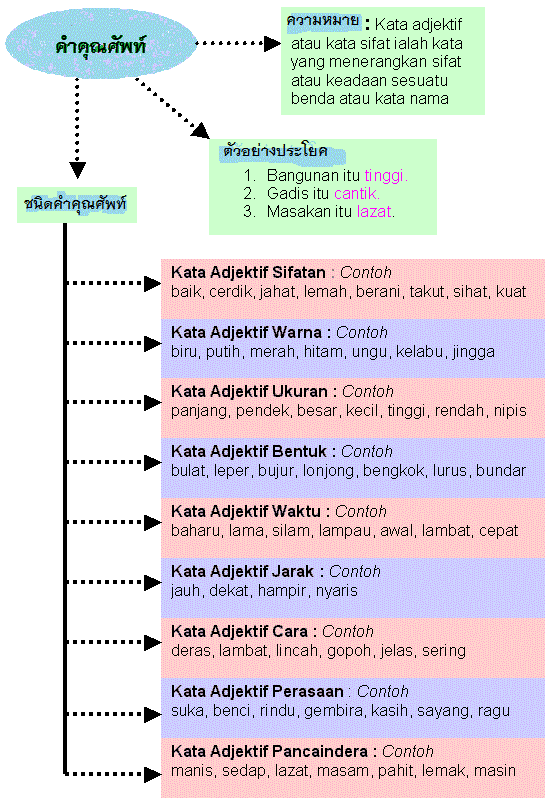 ภาพที่ 16 คำคุณศัพท์แบบฝึกหัดท้ายบท ตอนที่ 1จงเลือกคำตอบที่ถูกต้องที่สุดในแต่ละข้อเพียงคำตอบเดียว1. Pakaian pengemis itu kelihatan _______________  sekali.A. hodoh                  B. lusuh                        C. cantik               D. indah2. Emak saya menggunakan pisau yang _________ untuk menyembelih ayam.A. tumpul                 B. baharu                     C. tajam                 D. panjang3.  Balai polis di kawasan perumahan saya terletak tidak ____________ dari balai bomba.A. jauh                      B. dekat                      C. hampir                D. samping4.  Rasa periaitu __________ seperti hempedu.A. manis                   B. masam                    C. pahit                    D. masin5. Kerja yang dilakukan secara ___________ tidak akan sempurna jadinya.A. gopoh                   B. lampat                   C.cepat                     D. cermat6. Ada ramai ibu bapa yang datang bertemu dengan saya untuk mengikhtiarkan masalah anak-anak mereka yang ___________ dan tidak mendengar nasihat mereka.A. gembira               B. degil                       C. peramah                D. berahi7.Seorang guru perlu mesra, _________ dan juga mudah untuk berkawan dengan sesia pasaja.A. degil                     B. peramah               C. gopoh	            D. jelita8. Pemandangan di Bukit Tinggi memang ___________ dan mempersonakan.A. cantik                   B. jelita                     C. indah	 	   D. dingin9. Perempuan yang ___________ itu adalah penyanyi terkenal SitiNurhaliza.A. indah                    B.jelita                         C. tegap		   D. lusuh10. Lee Chong Wei mestilah berbadan _______________ untuk menyertai pertandingan badminton antarabangsa.A. tegak                    B. gopoh                       C. tegap                   D. cantikตอนที่ 2จงขีดเส้นใต้ที่เป็นคำคุณศัพท์Gariskan yang mana kata adjektif		1. Pelajar-peiajar tingkatan 5 itu rajin belaka.		2. Bunga ros itu berwarna merah jambu.		3. Aminah setinggi dengan Khodijoh.		4. Amir adalah pemain hoki yang termasyhur sekali di Thailand.		5. Ai-shah anak yang tercantik di dalam keluarga itu.		6. Rupanya agak kearaban.		7. Kulit gelembung itu mula bernanah.เอกสารอ้างอิงNik Safiah Karim et al. (2006). Tatabahasa dewan Edisi Baru. Kualalumpur: Dewan Bahasa dan Pustaka.Siti Hajar Bb. Aziz. (2011). Bahasa melayu II. Kuala Lumpur: KHL Printing Co Sdn.อัตถกร หะยีอาแว. (2555). หลักภาษามลายูเบื้องต้น. กรุงเทพฯ: หจก นัทชา พริ้งติ้ง.